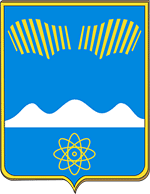 АДМИНИСТРАЦИЯ ГОРОДА ПОЛЯРНЫЕ ЗОРИ С ПОДВЕДОМСТВЕННОЙ ТЕРРИТОРИЕЙПОСТАНОВЛЕНИЕ«__»  марта 2022 г.								                №___О внесении изменений в муниципальную программу «Развитие культуры и сохранение культурного наследиямуниципального образования город Полярные Зорис подведомственной территорией»1. Внести в муниципальную программу «Развитие культуры и сохранение культурного наследия муниципального образования город Полярные Зори с подведомственной территорией», утвержденную постановлением  администрации города Полярные Зори с подведомственной территорией от 26.11.2021 № 864 изменения, согласно приложению.2. Настоящее постановление вступает в силу со дня его официального опубликования.Глава города Полярные Зорис подведомственной территорией					М.О. ПуховВизы согласования:ФО_____________________________  «___» март 2022 годаОЭРиПР	_____________________________ «___»март 2022 годаПравовой отдел 	________________________«___» март 2022 годаСтепанова С.К.1-в дело, 1-прокуратура, 1-ОЭРиПР, 1-ФО, 1-ОКСиМППриложениек постановлению администрациигорода Полярные Зориот «__» март2022 г. № __Изменения в муниципальную программу «Развитие культуры и сохранение культурного наследия муниципального образования город Полярные Зори с подведомственной территорией»1. В паспорте программы:1.1. Позицию «Объемы и источники финансирования (всего, в том числе по подпрограммам, годам реализации и источникам финансирования МП, тыс.руб.)» изложить в следующей редакции: 2. В  Подпрограмме 5«Сохранение культуры муниципального образования город Полярные Зори с подведомственной территорией:2.1. Раздел «5.3. Перечень основных мероприятий Подпрограммы 5»изложить в следующей редакции:2.2. Раздел «5.4. Обоснование ресурсного обеспечения Подпрограммы 5» изложить в следующей редакции:«5.4. Обоснование ресурсного обеспечения Подпрограммы 5Объемы и источники финансирования (всего, в том числе по подпрограммам, годам реализации и источникам финансирования МП, тыс. руб.)       Всего по программе: 969 872,7 тыс. руб.в том числе: МБ – 733 109,7 тыс. руб., ОБ – 236 763,0 тыс. руб., ФБ – 0 тыс. руб.по годам реализации: 2022 г. – 192 070,4 тыс. руб., в т.ч. МБ – 137 102,5 тыс. руб., ОБ – 54 967,9 тыс.руб., ФБ – 0,0 тыс. руб.2023 г. – 201 751,9 тыс. руб., в т.ч. МБ – 148875,5 тыс. руб., ОБ – 52876,4 тыс.руб., ФБ – 0,0 тыс. руб.2024 г.-192 016,8 тыс. руб., в т.ч. МБ – 149043,9 тыс. руб., ОБ – 42972,9 тыс.руб., ФБ – 0,0 тыс. руб.2025 г.-192 016,8 тыс. руб., в т.ч. МБ – 149043,9 тыс. руб., ОБ – 42972,9 тыс.руб., ФБ – 0,0 тыс. руб.2026 г.-192 016,8 тыс. руб., в т.ч. МБ – 149043,9 тыс. руб., ОБ – 42972,9 тыс.руб., ФБ – 0,0 тыс. руб.В том числе по подпрограммам:Подпрограмма 1. «Развитие образовательных учреждений дополнительного образования детей в сфере культуры и искусства муниципального образования г. Полярные Зори с подведомственной территорией»Всего по подпрограмме: 306 964,9 тыс. руб.,в т.ч. МБ – 232 704,4 тыс. руб., ОБ – 74 260,5 тыс. руб., ФБ – 0 тыс. руб.по годам реализации:2022 г. – 56 930,9 тыс. руб., в т.ч. МБ – 42 078,8 тыс. руб., ОБ – 14 852,1 тыс. руб.2023 г. – 60 185,0 тыс. руб., в т.ч. МБ – 45 332,9 тыс. руб., ОБ – 14 852,1 тыс. руб.2024 г.- 63 283,0 тыс. руб., в т.ч. МБ – 48 430,9 тыс. руб., ОБ – 14 852,1 тыс. руб.2025 г.- 63 283,0 тыс. руб., в т.ч. МБ – 48 430,9 тыс. руб., ОБ – 14 852,1 тыс. руб.2026 г.- 63 283,0 тыс. руб., в т.ч. МБ – 48 430,9 тыс. руб., ОБ –14 852,1 тыс. руб.Подпрограмма 2. «Развитие культурно-досуговых учреждений муниципального образования г. Полярные Зори с подведомственной территорией».Всего по подпрограмме: 378 034,2 тыс. руб.,в т.ч. МБ –282 919,1 тыс. руб., ОБ – 95 115,1 тыс. руб., ФБ – 0 тыс. руб.по годам реализации:2022 г. – 69 789,1 тыс. руб., в т.ч. МБ – 51 033,5 тыс. руб., ОБ – 18 755,6 тыс. руб.2023 г. –73 816,1 тыс. руб., в т.ч. МБ – 55 060,5 тыс. руб., ОБ – 18 755,6 тыс. руб.2024 г.-78 143,0 тыс. руб., в т.ч. МБ – 58 941,7 тыс. руб., ОБ – 19 201,3 тыс. руб.2025 г.-78 143,0 тыс. руб., в т.ч. МБ – 58 941,7 тыс. руб., ОБ – 19 201,3 тыс. руб.2026 г.-78 143,0 тыс. руб., в т.ч. МБ – 58 941,7 тыс. руб., ОБ – 19 201,3 тыс. руб.Подпрограмма 3. «Развитие библиотечного дела муниципального образования г. Полярные Зори с подведомственной территорией»Всего по подпрограмме: 144 167,4 тыс. руб.,в т.ч. МБ – 114 648,9 тыс. руб., ОБ– 29 518,5 тыс. руб., ФБ – 0 тыс. руб.по годам реализации:2022 г. – 26 495,8 тыс. руб., в т.ч. МБ – 20 982,7 тыс. руб., ОБ –5 513,1  тыс. руб.2023 г. –28 089,5 тыс. руб., в т.ч. МБ – 22 576,4 тыс. руб., ОБ – 5 513,1  тыс. руб.2024 г.- 29 860,7 тыс. руб., в т.ч. МБ – 23 696,6 тыс. руб., ОБ – 6 164,1 тыс. руб.2025 г.- 29 860,7 тыс. руб., в т.ч. МБ – 23 696,6 тыс. руб., ОБ – 6 164,1 тыс. руб.2026 г.- 29 860,7 тыс. руб., в т.ч. МБ – 23 696,6 тыс. руб., ОБ – 6 164,1 тыс. руб.Подпрограмма 4. «Обеспечение выполнения работ по централизованному бухгалтерскому учету подведомственных учреждений культуры»Всего по подпрограмме: 96 361,5 тыс. руб.,в т.ч. МБ –82 584,5 тыс. руб., ОБ – 13 777,0 тыс. руб., ФБ – 0,0 тыс. руб.по годам реализации:2022 г. – 19 272,8 тыс. руб., в т.ч. МБ – 16 517,4 тыс. руб., ОБ – 2 755,4 тыс. руб.2023 г. – 19 272,4 тыс. руб., в т.ч. МБ – 16 517,0 тыс. руб., ОБ – 2 755,4 тыс. руб.2024 г.-19 272,1 тыс. руб., в т.ч. МБ – 16 516,7 тыс. руб., ОБ – 2 755,4 тыс. руб.2025 г.-19 272,1тыс.руб., в т.ч. МБ – 16 516,7 тыс. руб., ОБ – 2 755,4 тыс. руб.2026 г.-19 272,1тыс.руб., в т.ч. МБ – 16 516,7 тыс. руб., ОБ – 2 755,4 тыс. руб.Подпрограмма 5. «Сохранение культуры муниципального образования город Полярные Зори с подведомственной территорией»Всего по подпрограмме: 44344,7тыс. руб.,в т.ч. МБ –20252,8тыс. руб., ОБ –24091,9тыс. руб., ФБ – 0,0 тыс. руб.по годам реализации:2022 г. –19581,8тыс. руб., в т.ч. МБ –6490,1тыс. руб., ОБ –13091,7тыс. руб.2023г. – 20 388,9 тыс. руб., в т.ч. МБ – 9 388,7 тыс. руб., ОБ – 11 000,2 тыс. руб.2024 г.-1 458,0 тыс. руб., в т.ч. МБ – 1 458,0 тыс. руб., ОБ – 0,0 тыс. руб.2025 г.-1 458,0 тыс. руб., в т.ч. МБ – 1 458,0 тыс. руб., ОБ – 0,0 тыс. руб.2026 г.-1 458,0 тыс. руб., в т.ч. МБ – 1 458,0 тыс. руб., ОБ – 0,0 тыс. руб.№ п/пЦель, задачи, программные мероприятияСрок выполнения (квартал, год)Объемы и источники финансирования (тыс. рублей)Объемы и источники финансирования (тыс. рублей)Объемы и источники финансирования (тыс. рублей)Объемы и источники финансирования (тыс. рублей)Объемы и источники финансирования (тыс. рублей)Объемы и источники финансирования (тыс. рублей)Связь основных мероприятий с показателями подпрограммСоисполнители, участники, исполнители№ п/пЦель, задачи, программные мероприятияСрок выполнения (квартал, год)Годы реализацииВсегоМБОБФБВБССвязь основных мероприятий с показателями подпрограммСоисполнители, участники, исполнители1234567891011Цель: Создание условий для устойчивого развития сферы культуры.  Цель: Создание условий для устойчивого развития сферы культуры.  Цель: Создание условий для устойчивого развития сферы культуры.  Цель: Создание условий для устойчивого развития сферы культуры.  Цель: Создание условий для устойчивого развития сферы культуры.  Цель: Создание условий для устойчивого развития сферы культуры.  Цель: Создание условий для устойчивого развития сферы культуры.  Цель: Создание условий для устойчивого развития сферы культуры.  Цель: Создание условий для устойчивого развития сферы культуры.  Цель: Создание условий для устойчивого развития сферы культуры.  1.Задача: Повышение    эффективности  услуг   учреждений культуры  и дополнительного  образования в  сфере  культуры и искусства.    Задача: Повышение    эффективности  услуг   учреждений культуры  и дополнительного  образования в  сфере  культуры и искусства.    Задача: Повышение    эффективности  услуг   учреждений культуры  и дополнительного  образования в  сфере  культуры и искусства.    Задача: Повышение    эффективности  услуг   учреждений культуры  и дополнительного  образования в  сфере  культуры и искусства.    Задача: Повышение    эффективности  услуг   учреждений культуры  и дополнительного  образования в  сфере  культуры и искусства.    Задача: Повышение    эффективности  услуг   учреждений культуры  и дополнительного  образования в  сфере  культуры и искусства.    Задача: Повышение    эффективности  услуг   учреждений культуры  и дополнительного  образования в  сфере  культуры и искусства.    Задача: Повышение    эффективности  услуг   учреждений культуры  и дополнительного  образования в  сфере  культуры и искусства.    Задача: Повышение    эффективности  услуг   учреждений культуры  и дополнительного  образования в  сфере  культуры и искусства.    Задача: Повышение    эффективности  услуг   учреждений культуры  и дополнительного  образования в  сфере  культуры и искусства.    1.1Подготовка проектно-сметной документации  по  объекту «Капитальный  ремонт МБУК ГДК г. Полярные  Зори»2022-202620225879,31469,84409,500 Объем фактически выполненных работ по отношению к запланированномуОКСиМПМБУК ГДК1.2Монтаж пожарной сигнализации ДШИ  г. Полярные Зори2022-20262022605,0605,0000 Объем фактически выполненных работ по отношению к запланированномуОКСиМПМБУ ДО ДШИ г. Полярные Зори1.3Ремонт помещений ЦОУК  и приобретение мебели2022-20262022120,0120,0000 Объем фактически выполненных работ по отношению к запланированномуОКСиМПЦОУК1.3Ремонт помещений ЦОУК  и приобретение мебели2022-20262023 76,076,0000 Объем фактически выполненных работ по отношению к запланированномуОКСиМПЦОУК1.4Приобретение компьютеров ЦБ2022-2026202235,035,0000 Объем фактически выполненных работ по отношению к запланированномуОКСиМПЦОУК1.4Приобретение компьютеров ЦБ2022-2026202335,035,0000 Объем фактически выполненных работ по отношению к запланированномуОКСиМПЦОУК1.5Текущий ремонт помещений МБУК ДК н.п.Африканда:ремонт крыльца  и установка пандуса  с поручнем 2022-20262022996,8249,2747,600 Объем фактически выполненных работ по отношению к запланированномуОКСиМПМБУК ДК1.6Текущий ремонт помещений МБУ ДО ДШИ н.п. Африканда 2022-202620224993,91248,53745,400 Объем фактически выполненных работ по отношению к запланированномуОКСиМПДШИ нп. Африканда1.7Ремонт фойе 2 этаж ГДК2022-20262023300,0300,0000 Объем фактически выполненных работ по отношению к запланированномуОКСиМП, МБУК ГДК11.8Приобретение музыкальных инструментов ДШИ нп. Африканда2022-2026202314666,93666,711000,200 Объем фактически выполненных работ по отношению к запланированномуОКСиМПДШИ нп. Африканда11.9Монтаж ограждения по периметру территории ДШИ нп. Африканда2022-202620231173,01173,0000 Объем фактически выполненных работ по отношению к запланированномуОКСиМПДШИ нп. Африканда11.10Замена светильников в помещениях ЦБС и территории2022-20262023180,0180,0000 Объем фактически выполненных работ по отношению к запланированномуОКСиМПМБУК ЦБС11.11Оснащение ГДК современными инженерно-техническими средствами и системами (монтаж системы видеонаблюдения, монтаж системы контроля допуска)2022-202620232500,02500,0000 Объем фактически выполненных работ по отношению к запланированномуОКСиМПМБУК ГДК11.12Подготовка проектно-сметной документации по объекту "Реконструкция здания МБУК "ЦБС"  2022-202620225298,21255,74042,500 Объем фактически выполненных работ по отношению к запланированномуОКСиМП МБУК ЦБСИтого по задаче 1:2022-202636859,112913,923945,200 Объем фактически выполненных работ по отношению к запланированномуЗадача 2:  Муниципальные и общественно-значимые мероприятияЗадача 2:  Муниципальные и общественно-значимые мероприятияЗадача 2:  Муниципальные и общественно-значимые мероприятияЗадача 2:  Муниципальные и общественно-значимые мероприятияЗадача 2:  Муниципальные и общественно-значимые мероприятияЗадача 2:  Муниципальные и общественно-значимые мероприятияЗадача 2:  Муниципальные и общественно-значимые мероприятияЗадача 2:  Муниципальные и общественно-значимые мероприятияЗадача 2:  Муниципальные и общественно-значимые мероприятияЗадача 2:  Муниципальные и общественно-значимые мероприятия22.1ГДК2022-202620221090,6943,9146,700Посещения культурно-массовых мероприятийКоличество культурно-массовых мероприятийОКСиМПГДК22.1ГДК2022-2026в т.ч.Проведение мероприятия «Фестиваль дружбы народов»195,648,9146,700Посещения культурно-массовых мероприятийКоличество культурно-массовых мероприятийОКСиМПГДК22.1ГДК2022-20262023895,0895,0000Посещения культурно-массовых мероприятийКоличество культурно-массовых мероприятийОКСиМПГДК22.1ГДК2022-20262024895,0895,0000Посещения культурно-массовых мероприятийКоличество культурно-массовых мероприятийОКСиМПГДК22.1ГДК2022-20262025895,0895,0000Посещения культурно-массовых мероприятийКоличество культурно-массовых мероприятийОКСиМПГДК22.1ГДК2022-20262026895,0895,0000Посещения культурно-массовых мероприятийКоличество культурно-массовых мероприятийОКСиМПГДК22.2ДК н.п. Африканда2022-20262022525,0525,0000Посещения культурно-массовых мероприятийКоличество культурно-массовых мероприятийОКСиМПДК н.п. Африканда22.2ДК н.п. Африканда2022-20262023525,0525,0000Посещения культурно-массовых мероприятийКоличество культурно-массовых мероприятийОКСиМПДК н.п. Африканда22.2ДК н.п. Африканда2022-20262024525,0525,0000Посещения культурно-массовых мероприятийКоличество культурно-массовых мероприятийОКСиМПДК н.п. Африканда22.2ДК н.п. Африканда2022-20262025525,0525,0000Посещения культурно-массовых мероприятийКоличество культурно-массовых мероприятийОКСиМПДК н.п. Африканда22.2ДК н.п. Африканда2022-20262026525,0525,0000Посещения культурно-массовых мероприятийКоличество культурно-массовых мероприятийОКСиМПДК н.п. Африканда22.3ЦБС2022-2026202238,038,0000Посещения культурно-массовых мероприятийКоличество культурно-массовых мероприятийОКСиМПЦБС22.3ЦБС2022-2026202338,038,0000Посещения культурно-массовых мероприятийКоличество культурно-массовых мероприятийОКСиМПЦБС22.3ЦБС2022-2026202438,038,0000Посещения культурно-массовых мероприятийКоличество культурно-массовых мероприятийОКСиМПЦБС22.3ЦБС2022-2026202538,038,0000ОКСиМПЦБС22.3ЦБС2022-2026202638,038,0000ОКСиМПЦБСИтого по задаче 2:2022-20267485,67338,9146,700Итого по Подпрограмме 5:2022-202644344,720252,824091,900НаименованиеНаименованиеНаименованиеВсего,  
тыс. руб.В том числе за счет средств, тыс. руб.В том числе за счет средств, тыс. руб.В том числе за счет средств, тыс. руб.В том числе за счет средств, тыс. руб.НаименованиеНаименованиеНаименованиеВсего,  
тыс. руб.МБОБФБВБС11123456Всего по МП (подпрограмме):              Всего по МП (подпрограмме):              Всего по МП (подпрограмме):              44344,720252,824091,90,00,0в том числе по годам  
 реализациив том числе по годам  
 реализациив том числе по годам  
 реализациив том числе по годам  
 реализации202219581,86490,113091,700202320388,99388,711000,20020241458,01458,000020251458,01458,000020261458,01458,0000